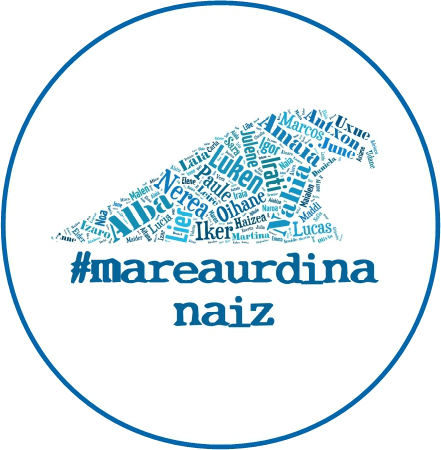 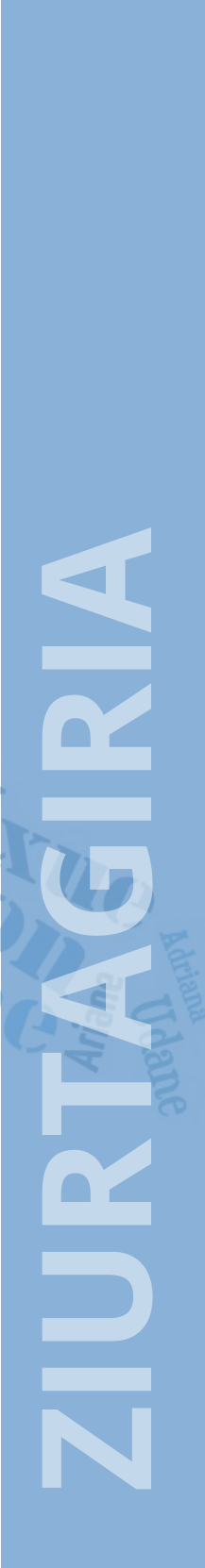 ZIURTAGIRI ESKAERA“ETA GU ZER GAUDE PREST EGITEKO INKLUSIOAREN ALDE?”“X ELKARTE/EMPRESA...”-ren KONPROMEZUA  _______________(idatzi hemen zure kompromezua) _________________________ _________________________________________________________________________________________________________________________________an 2019-ko _____en ___an		(Firma)